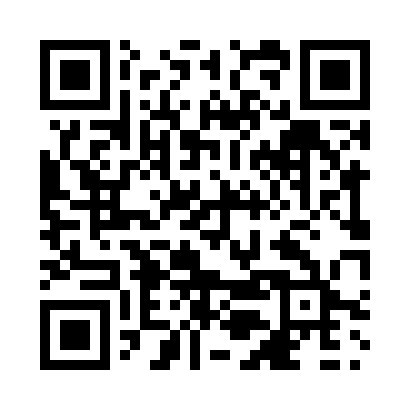 Prayer times for Alameda, Saskatchewan, CanadaWed 1 May 2024 - Fri 31 May 2024High Latitude Method: Angle Based RulePrayer Calculation Method: Islamic Society of North AmericaAsar Calculation Method: HanafiPrayer times provided by https://www.salahtimes.comDateDayFajrSunriseDhuhrAsrMaghribIsha1Wed3:395:2612:465:518:079:552Thu3:365:2512:465:528:089:573Fri3:345:2312:465:538:109:594Sat3:315:2112:465:548:1110:025Sun3:295:2012:465:558:1310:046Mon3:275:1812:465:568:1410:067Tue3:245:1712:465:578:1610:098Wed3:225:1512:465:578:1710:119Thu3:195:1312:465:588:1810:1310Fri3:175:1212:465:598:2010:1611Sat3:145:1112:466:008:2110:1812Sun3:125:0912:466:018:2310:2013Mon3:105:0812:466:028:2410:2314Tue3:075:0612:466:028:2510:2515Wed3:055:0512:466:038:2710:2716Thu3:035:0412:466:048:2810:3017Fri3:005:0212:466:058:2910:3218Sat2:585:0112:466:068:3110:3419Sun2:565:0012:466:068:3210:3720Mon2:544:5912:466:078:3310:3921Tue2:524:5812:466:088:3510:4022Wed2:514:5712:466:098:3610:4123Thu2:514:5612:466:098:3710:4224Fri2:504:5512:466:108:3810:4225Sat2:504:5412:466:118:3910:4326Sun2:504:5312:466:118:4010:4427Mon2:494:5212:466:128:4210:4428Tue2:494:5112:476:138:4310:4529Wed2:484:5012:476:138:4410:4530Thu2:484:4912:476:148:4510:4631Fri2:484:4912:476:158:4610:47